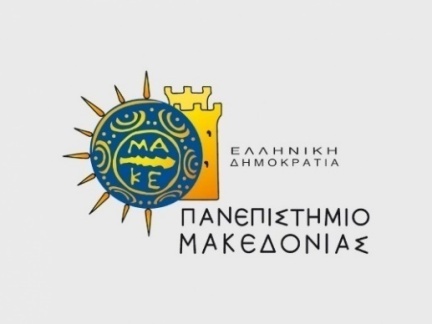 ΔΙΔΑΣΚΟΝΤΕΣ: Βλάσης Βλασίδης – Δήμητρα ΠατρωνίδουΒΑΣΙΚΕΣ ΟΔΗΓΙΕΣ ΓΙΑ ΤΗΝ ΕΚΠΟΝΗΣΗ ΚΑΙ ΤΗ ΣΥΓΓΡΑΦΗ ΜΙΑΣ ΕΡΓΑΣΙΑΣΗ εργασία συνήθως αποτελείται από τρία (3) μέρη: το Εισαγωγικό μέρος, το Κυρίως μέρος και τα Συμπεράσματα.Το Εισαγωγικό μέρος αποτελεί την Προβληματική, περιγράφει δηλαδή το Πρόβλημα που μας απασχολεί. Συγκεκριμένα:Καταγράφει το ζήτημα με το οποίο θα ασχοληθεί η εργασία μας.Περιλαμβάνει συνήθως μια σύντομη εισαγωγή/ενημέρωση πάνω στο ζήτημα ή μια ιστορική αναδρομή του υπό εξέταση φαινομένου. Καταγράφει τον σκοπό της εργασίας μας. Ο σκοπός πρέπει να καταγραφεί με απλότητα, σαφήνεια και ακρίβεια, να είναι διατυπωμένος καθαρά και κρυστάλλινα. Αναφέρει ή/και περιγράφει το υλικό της έρευνάς μας, τις πηγές μας, δηλαδή τι ακριβώς θα μελετήσουμε και θα διερευνήσουμε προκειμένου να φτάσουμε στον σκοπό μας. Π.χ. θα μελετήσουμε εφημερίδες; Αν ναι, τότε ποιες είναι αυτές, τι είδους άρθρα θα μελετήσουμε και σε ποια έτη/μήνες/ημέρες εκτείνονται; Θα είναι βιβλιογραφική έρευνα; Αν ναι, σε τι είδους πηγές ανατρέξαμε; Θα μελετά βίντεο ή δημοσιογραφικές εκπομπές; Όλα τα παραπάνω πρέπει σύντομα και ξεκάθαρα να αναφερθούν και να περιγραφούν. Για να φτάσουμε στον σκοπό της εργασίας μας, ουσιαστικά πρέπει να καταλήξουμε σε μία, δύο ή περισσότερες απλές ερωτήσεις, -τα λεγόμενα ερευνητικά ερωτήματα-,  τις οποίες πρέπει να «ρωτήσουμε» στο υλικό μας,  προκειμένου να πάρουμε τις απαντήσεις που μας χρειάζονται. Οι απαντήσεις αυτές, οι οποίες καλύπτουν τον σκοπό μας, αναλύονται στο κυρίως μέρος της εργασίας, όπως θα δούμε παρακάτω. Ωστόσο, αυτό εδώ το σημείο, προς το τέλος του Εισαγωγικού μέρους, είναι το κατάλληλο σημείο για να καταγράψουμε τα ερευνητικά ερωτήματα. Το δεύτερο μέρος της εργασίας είναι το Κυρίως μέρος, η ανάλυσή μας. Παρουσιάζουμε ουσιαστικά ποιες απαντήσεις έδωσε το υλικό που επιλέξαμε να διερευνήσουμε στα ερευνητικά ερωτήματα που του θέσαμε. Το Κυρίως μέρος διαιρείται σε κεφάλαια και/ή υποκεφάλαια που κατευθύνουν και διευκολύνουν την ανάλυση. Κεφάλαια και υποκεφάλαια μπορεί να αποτελούν τα ίδια τα ερευνητικά ερωτήματα ή πάλι κάποιες άλλες νοηματικές κατηγορίες που προέκυψαν από την ανάλυση του υλικού. Κάποιες φορές είναι απαραίτητο να ορίσουμε σε ειδικό κεφάλαιο/υποκεφάλαιο τους όρους τους οποίους διαχειριζόμαστε (Ορισμοί).  Προσοχή!  Η ανάλυσή μας περιορίζεται αποκλειστικά και μόνο στα ερευνητικά ερωτήματα που θέσαμε στο υλικό μας, τα οποία τα καταγράψαμε στο Εισαγωγικό μέρος. Σε περίπτωση που κάτι άλλο τράβηξε το ενδιαφέρον μας ή εάν στράφηκε η προσοχή μας σε μια άλλη διάσταση του υπό εξέταση ζητήματος, πρέπει να γυρίσουμε πίσω και να τροποποιήσουμε τα ερευνητικά ερωτήματα ή ακόμη και τον ίδιο τον σκοπό της έρευνάς μας. Το παραπάνω είναι κάτι που συμβαίνει συχνά στην έρευνα και δε συνιστά αδυναμία. Αδυναμία συνιστά το να είναι άλλα τα ερευνητικά ερωτήματα που θέσαμε στην εισαγωγή και με άλλα πράγματα να ασχολούμαστε στην ανάλυση ή να ξεφεύγει η ανάλυση σε θέματα τα οποία –αν και ενδιαφέροντα- δε σχετίζονται με τον σκοπό της εργασίας, τον οποίο περιγράψαμε εξ αρχής ούτε απαντούν στα ερευνητικά ερωτήματα που καταγράψαμε.Προσοχή! Οποιαδήποτε πληροφορία αναγράφεται στην εργασία τεκμηριώνεται με παραπομπές και αναφορές σε γραπτές ή ηλεκτρονικές πηγές και αυτό αποτελεί απαράβατο όρο κάθε επιστημονικής εργασίας.  Οι γραπτές ή ηλεκτρονικές πηγές αναγράφονται σε Βιβλιογραφικές Παραπομπές, οι οποίες είναι υποσελίδιες ή βρίσκονται μέσα στο κείμενο,  αλλά και στη λίστα της Βιβλιογραφίας/Ιστογραφίας που τίθεται στο τέλος της εργασίας. Προσοχή! Η αναγραφή των Βιβλιογραφικών Παραπομπών και της Βιβλιογραφίας γίνεται σύμφωνα με ένα από τα διεθνώς αναγνωρισμένα υποδείγματα παραπομπών APA, Harvard, MLA, κ.ά. Για περισσότερες πληροφορίες, μπορείτε να ανατρέξετε εδώ:ΒΙΒΛΙΟΓΡΑΦΙΚΕΣ_ΑΝΑΦΟΡΕΣΒΙΒΛΙΟΓΡΑΦΙΚΕΣ_ΑΝΑΦΟΡΕΣ_2Προσοχή! Οποιοδήποτε τεκμήριο αναφέρεται στην ανάλυση –όπως και σε οποιοδήποτε μέρος της εργασίας- (δημοσιογραφικό ή επιστημονικό άρθρο, αρχείο, βιβλίο, βίντεο, κ.ά.), έντυπο ή ηλεκτρονικό, περιγράφεται συστηματικά σε Παραπομπή και αναγράφεται στο τέλος της εργασίας είτε στη λίστα της Βιβλιογραφίας /Ιστογραφίας είτε σε άλλη, υπό τον ανάλογο τίτλο (π.χ. Πηγές, Αρχεία, κ.ά.). Όταν το θέμα της εργασίας μας είναι πώς παρουσίασαν τα Μ.Μ.Ε. ένα συγκεκριμένο ιστορικό γεγονός ή ένα φαινόμενο, το γεγονός ή το φαινόμενο αυτό το γνωρίζουμε εκ των προτέρων πολύ καλά και το έχουμε περιγράψει σύντομα, ουσιαστικά και περιεκτικά στο Εισαγωγικό μέρος. Στην ανάλυσή μας δεν ενημερώνουμε για αυτό, αλλά εστιάζουμε στον τρόπο που ανακατασκευάζουν τα Μ.Μ.Ε. το γεγονός/φαινόμενο, στις ομοιότητες ή στις διαφορές τους κατά την αναπαράσταση ή την ιεράρχηση των λεπτομερειών, στις εμφαντικές προβολές ή αποκρύψεις, με σκοπό να αναδείξουμε τον τρόπο που συναρμολογείται η πραγματικότητα, τις ιδεολογικές προβολές που κρύβονται, καθώς και τις αξίες, τις θέσεις, τα συμφέροντα, κ.ά. που υπαγορεύουν τη συγκεκριμένη «συναρμολόγηση».  Στα Συμπεράσματα της εργασίας εκθέτουμε τα συμπεράσματα όλης της ερευνητικής διαδικασίας. Ποιο είναι το resume όλης της έρευνας; Τι ανέδειξε αυτή; Μήπως καταλήξαμε σε αντιφατικά ευρήματα; Καταγράφουμε την αντίφαση. Επιβεβαιώθηκαν οι αρχικές υποψίες μας; Μήπως δεν καλύφθηκε ο σκοπός μας και γιατί; Αυτά και άλλα πολλά είναι πιθανό να αναδείξει μια επιστημονική έρευνα και αυτό εδώ είναι το κατάλληλο σημείο για να αναπτυχθούν. Σε αυτό το σημείο επίσης μπορούμε να κάνουμε συγκρίσεις με τα αποτελέσματα άλλων ερευνητικών προσπαθειών και να αναδείξουμε αναλογίες, ομοιότητες, αντιφάσεις ή πεδία για μελλοντικές έρευνες.Προσοχή! Ελέγχουμε πολύ προσεκτικά εάν τα συμπεράσματά μας απορρέουν με λογική αναγκαιότητα απευθείας από την ανάλυση που προηγήθηκε στο Κυρίως μέρος. Δεν εκβιάζουμε συμπεράσματα  (δεν «τα τραβάμε από τα μαλλιά») ούτε καταλήγουμε σε συμπεράσματα για πράγματα που ουδέποτε αναφέρθηκαν στην ανάλυση. Μπορούμε ωστόσο να κάνουμε προεκτάσεις βασιζόμενοι/ες σε έγκυρη βιβλιογραφία.Προσοχή! Ελέγχουμε αυστηρά εάν ο σκοπός της εργασίας και τα ερευνητικά ερωτήματα ανταποκρίνονται στα κεφάλαια της ανάλυσης και εάν από αυτά προκύπτουν οργανικά τα συμπεράσματα. Σκοπός, ερευνητικά ερωτήματα, ανάλυση και συμπεράσματα πρέπει να συνδέονται συνεκτικά και να βρίσκονται σε αυστηρή αλληλουχία μεταξύ τους.Αποφεύγουμε τη λογοκλοπή. Μελετάμε τις πηγές μας και μεταγράφουμε επιλεκτικά και δημιουργικά το περιεχόμενό τους. Οι εργασίες υποβάλλονται στο σύστημα ελέγχου πλαγιαρισμού του ΠΑ.ΜΑΚ. (TURNITIN).Διαβάζουμε πολύ προσεκτικά το κείμενο. Ελέγχουμε όσο το δυνατόν περισσότερο τη μορφοποίηση, την ορθογραφία, τον τονισμό και τη σύνταξη. Χρησιμοποιούμε το σύστημα ορθογραφικού ελέγχου που διαθέτει το πρόγραμμα Word. Καλύτερα να δώσουμε να διαβάσει την εργασία μας και ένας τρίτος.Καλός σύμβουλος για την ορθογραφία της Νεοελληνικής Κοινής είναι το λεξικό του Ιδρύματος  Μανόλη Τριανταφυλλίδη στην Πύλη για την Ελληνική Γλώσσα https://www.greek-language.gr/greekLang/modern_greek/tools/lexica/triantafyllides/index.html Και για περισσότερες επιλογές: https://www.greek-language.gr/greekLang/modern_greek/tools/lexica/index.html Αυτό που τώρα φαίνεται μια φοιτητική εργασία, αύριο μπορεί να είναι η δουλειά σου, και από την ποιότητα της δουλειάς σου εξαρτάται η εύρυθμη λειτουργία της τοπικής σου κοινότητας και το μέλλον της χώρας. Διαφύλαξε την τάξη και η τάξη θα διαφυλάξει εσένα (και κατ’ επέκταση όλους μας).